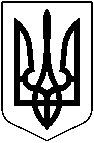 УКРАЇНАМАЛИНСЬКА МІСЬКА РАДА ЖИТОМИРСЬКОЇ ОБЛАСТІРОЗПОРЯДЖЕННЯМІСЬКОГО ГОЛОВИВід 17.08.2022  р. № 88Про відшкодуваннявитрат по звітам використання коштів1. Відшкодувати витрати по витрачених коштах працівникам Виконавчого комітету Малинської міської ради згідно реєстру авансових звітів за червень-серпень 2022 року.  2. Фінансовому управлінню Малинського міськвиконкому (Лариса НЕДАШКІВСЬКА)  провести фінансування витрат по авансовим звітам (поштові послуги) КЕКВ 2240 по КПКВК 0210150 «Організаційне, інформаційно-аналітичне та матеріально-технічне забезпечення діяльності обласної ради, районної ради, районної у місті ради (у разі її створення), міської, селищної, сільської рад» відповідно бюджетних призначень в сумі 533,50 (п’ятсот тридцять три гривні 50 копійок).3. Головному бухгалтеру виконавчого комітету міської ради (Альона ТІШИНА)  провести  виплату  коштів.    Міський голова	                                                        Олександр СИТАЙЛО